السيرة الذاتية: (المدرس نبيل محمدصالح محمد كاظم)أولا: المعلومات الشخصية:اللقب العلمي: مدرس محل وتاريخ الولادة: 15/5/1988 العراق – ديالى الجنسية: عراقي الحالة الزوجية: متزوج رقم الهاتف: +9647738541275البريد الالكتروني:nabil.ms@uodiyala.edu.iqعنوان العمل:قسم هندسة العمارة , كلية الهندسة , جامعة ديالى ثانياً: المؤهلات العلمية:• تدريسي في قسم هندسة العمارة في كلية الهندسة جامعة ديالى منذ عام 2021.• مدرس مساعد في قسم هندسة العمارة في كلية الهندسة جامعة ديالى منذ عام 2014.• ماجستير في التصميم المعماري من قسم الهندسة المعمارية من الجامعة التكنولوجية – 2013 – بغداد – العراق.• بكالوريوس العلوم في الهندسة المعمارية – الجامعة التكنولوجية – 2010 _ بغداد – العراق. تخرجت بالمرتبة الرابعة بين 55 طالبا.ثالثاً: اللغات المتقنة:• اللغة الإنجليزية: جيد في الكتابة والقراءة والتحدث.•	اللغة الأم العربية.رابعاً : البحوث المنشورة:خامساً: المؤتمرات العلمية:2018 1st International Scientific Conference of Engineering Sciences - 3rd Scientific Conference of Engineering Science (ISCES).2nd International Conference of Geomatics and Restoration, Milan (Italy), from 06th to 10th May 2019.سادسا: المزيد من المعلومات عن النشاط العلمي يمكن ايجادها على روابط التواصل العلمي:No.Research TitleJournal Publisher ISSN1Effect of Information and Communication Technology In The Local Engineering Project ManagementEngineering & Technology Journal, Vol 32, No 8, PP 257-274, 2014University of Technology - Baghdad16816900 24120758 2Duhok University Campus Traffic Space Syntax (Theory & Method) as Evaluation ToolZANCO Journal of Pure and Applied Sciences, Vol 28, No  2, PP. 412-418, 2016Salahaddin University-Erbil2412-396X3New technologies and their impact on the development of architectural educationInternational Scientific Conference of Engineering Sciences - 3rd Scientific Conference of Engineering Science, ISCES 2018 - ProceedingsIEEE978-1-5386-1498-34BUILDING ASSESSMENT USING SHADOW ANALYSIS FOR THE ARCHITECTURAL DOCUMENTATION ISPRS - International Archives of the Photogrammetry, Remote Sensing and Spatial Information Sciences  ISPRShttps://doi.org/10.5194/isprs-archives-XLII-2-W11-639-20195ROLE OF PEDESTRIAN STREETS IN IMPROVING URBAN ENVIRONMENT AND LIVABILITY IN THE CITY: AL-TABOU STREET – BAQUBAH CITY -DIYALA- IRAQJournal of Engineering Science and Technology, Special Issue on ATITES2021, April (2021) 18 – 26School of Engineering, Taylor’s University1823-46906Urban Landscape Fragmentation as an Indicator of Urban Expansion Using Sentinel-2 ImageriesCivil Engineering JournalC.E.JE-ISSN: 2476-3055; ISSN: 2676-6957Author ID:    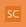 Kadhim, Nabil M.Salih M. - Author details - Scopus PreviewResearch Gate   https://www.researchgate.net/profile/Nabil_M_Kadhim2 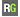 Orchid    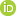  https://orcid.org/0000-0001-6629-2542Google Scholar 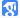 https://scholar.google.com/citations?user=9q6LdUQAAAAJ&hl=arLinkedin 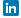 https://www.linkedin.com/in/nabil-al-ansary-0a4975266/